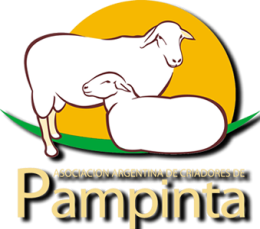 DECLARACIÓN DE SERVICIOMACHOHEMBRASCriador:Establecimiento:Dirección:                                                      Dirección:                                                      Localidad:                                                                   Provincia:Localidad:                                                                   Provincia:Localidad:                                                                   Provincia:Localidad:                                                                   Provincia:Localidad:                                                                   Provincia:Localidad:                                                                   Provincia:Localidad:                                                                   Provincia:Localidad:                                                                   Provincia:Correo Electrónico:                                                                                         Código Postal:Correo Electrónico:                                                                                         Código Postal:Correo Electrónico:                                                                                         Código Postal:Correo Electrónico:                                                                                         Código Postal:Correo Electrónico:                                                                                         Código Postal:Correo Electrónico:                                                                                         Código Postal:Correo Electrónico:                                                                                         Código Postal:Correo Electrónico:                                                                                         Código Postal:Majada N°:Majada N°:Tipo de Servicio:Tipo de Servicio:R.P..R.I.L.DIVISIÓNN° REBAÑOENTROSALIOR. PART.DIVISIÓNMAJADA N°R. PART.DIVISIÓNMAJADA N°R. PART.DIVISIÓNMAJADA N°Son       ovejas en servicioFirmaRecibido en AACPRecibido en AACPFechaFORMA DE DENUNCIAR LOS SERVICIOS1. El criador deberá remitir a la Asociación Argentina de Criadores de Pampinta (AACP) por certificada el folio original dentro de los 90 días de iniciado el servicio, especificando todos los datos solicitados.2. Toda planilla de servicio que se reciba después de los 90 días y antes de los 150 días, se aceptara por primera y segunda vez previo pago de las sobretasas establecidas, anulándose el o los folios presentados fuera de plazo por tercera vez.3. No se aceptara ninguna planilla de servicios después de los 150 días iniciados los servicios.4. Cuando el Padre utilizado no es de propiedad del criador, el dueño deberá firmar la planilla autorizando los servicios prestados.